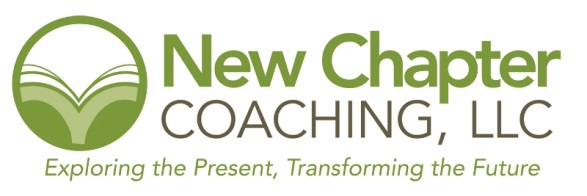 Principles of Governance that Power Exceptional BoardsExceptional boards add significant value to their organizations, making a discernible difference in their advance on mission. Good governance requires the board to balance its role as an oversight body with its role as a force supporting the organization. The difference between responsible and exceptional boards lies in thoughtfulness and intentionality, action and engagement, knowledge and communication.CONSTRUCTIVE PARTNERSHIPExceptional boards govern in constructive partnership with the chief executive, recognizing that the effectiveness of the board and chief executive are interdependent. They build this partnership through trust, candor, respect, and honest communication.MISSION DRIVENExceptional boards shape and uphold the mission, articulate a compelling vision, and ensure the congruence between decisions and core values. They treat questions of mission, vision, and core values not as exercises to be done once, but as statements of crucial importance to be drilled down and folded into deliberations.STRATEGIC THINKINGExceptional boards allocate time to what matters most and continuously engage in strategic thinking to hone the organization’s direction. They not only align agendas and goals with strategic priorities, but also use them for assessing the chief executive, driving meeting agendas, and shaping board recruitment.CULTURE OF INQUIRYExceptional boards institutionalize a culture of inquiry, mutual respect, and constructive debate that leads to sound and shared decision making. They seek more information, question assumptions, and challenge conclusions so that they may advocate for solutions based on analysis.INDEPENDENT-MINDEDNESSExceptional boards are independent-minded. They apply rigorous conflict-of-interest procedures, and their board members put the interests of the organization above all else when making decisions. They do not allow their votes to be unduly influenced by loyalty to the chief executive or by seniority, position, or reputation of fellow board members, staff, or donors.ETHOS OF TRANSPARENCYExceptional boards promote an ethos of transparency by ensuring that donors, stakeholders, and interested members of the public have access to appropriate and accurate information regarding finances, operations, and results. They also extend transparency internally, ensuring that every board member has equal access to relevant materials when making decisions.COMPLIANCE WITH INTEGRITYExceptional boards promote strong ethical values and disciplined compliance by establishing appropriate mechanisms for active oversight. They use these mechanisms, such as independent audits, to ensure accountability and sufficient controls; to deepen their understanding of the organization; and to reduce the risk of waste, fraud, and abuse. SUSTAINING RESOURCESExceptional boards link bold visions and ambitious plans to financial support, expertise, and networks of influence. Linking budgeting to strategic planning, they approve activities that can be realistically financed with existing or attainable resources, while ensuring that the organization has the infrastructure and internal capacity it needs.RESULTS-ORIENTEDExceptional boards are results-oriented. They measure the organization’s progress towards mission and evaluate the performance of major programs and services. They gauge efficiency, effectiveness, and impact, while simultaneously assessing the quality of service delivery, integrating benchmarks against peers, and calculating return on investment.INTENTIONAL BOARD PRACTICESExceptional boards purposefully structure themselves to fulfill essential governance duties and to support organizational priorities. Making governance intentional, not incident al, exceptional boards invest in structures and practices that can be thoughtfully adapted to changing circumstances.CONTINUOUS LEARNINGExceptional boards embrace the qualities of a continuous learning organization, evaluating their own performance and assessing the value they add to the organization. They embed learning opportunities into routine governance work and in activities outside of the boardroom.REVITALIZATIONExceptional boards energize themselves through planned turnover, thoughtful recruitment, and inclusiveness. They see the correlation between mission, strategy, and board composition, and they understand the importance of fresh perspectives and the risks of closed groups. They revitalize themselves through diversity of experience and through continuous recruitment